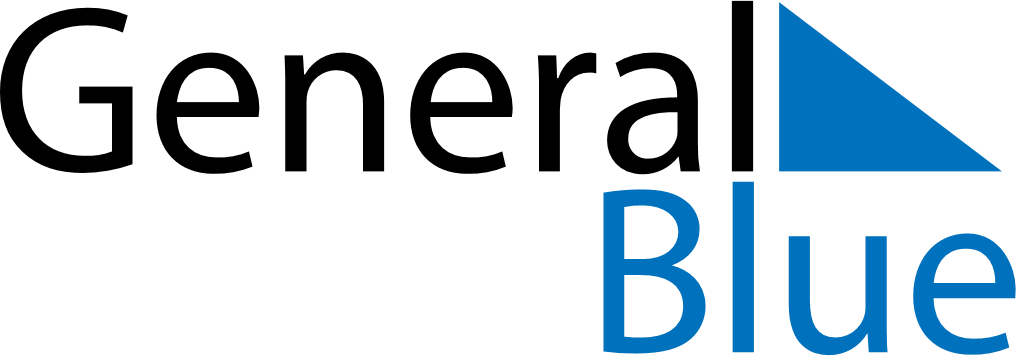 April 1669April 1669April 1669April 1669April 1669SundayMondayTuesdayWednesdayThursdayFridaySaturday123456789101112131415161718192021222324252627282930